6. klassi ülesanne 1. Täida tabel. 2. Koosta ise ajajoon. Kanna sinna suurkujude sünniaastad õiges järjestuses.  Kasutada võid ka näiteks Word või Paint programmi.Näide:3. Vali üks suurkuju. Kuula ühte tema heliteost (kasutades nt Youtube’i). Mine keskkonda: https://www.autodraw.com/. Kuulamise ajal joonista https://www.autodraw.com/ keskkonnas pilt, mis iseloomustaks kuulatud heliteost (aga ka sinu mõtteid, tundeid kuulamise ajal). Salvesta joonistatud pilt. Selleks vajuta vasakul nurgas kolme postiga ikooni peale:   ning vali download. Lae oma pilt üles leheküljele: https://padlet.com/aliidemarie_taela/suurkuju Üles laadimiseks vajuta roosat pluss märki ja vali joonistuse fail või lohista joonistus leheküljele. Pealkirjaks (Title) pane oma nimi. 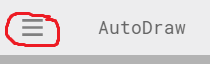 NimiKellena läks kultuuriajalukkuMillises maakonnasMälestusmärk, ausammas (kus?)Majamuuseum(kus?)Kas on antud tema nimi mõnele tänavale (kus?)Tema nimeline asutus  - kool, festival  jneTemast tehtud  lavastus, film, antud välja postmark jne1. Artur KappheliloojaViljandiMajamuuseum Suure-JaanisA. Kapi tänav TallinnasSuure-Jaani muusikafestival2. Mart SaarheliloojaViljandi2 monumenti . Üks Tartus Kooli 13 ja teine Tallinnas Narva mnt ja Weizenbergi tänava nurgalHüpassaares (1964) majamuuseum2007. a alates Suure-jaanis M.Saare nimeline lauljate konkurss3. Cyrillus Kreek4. Rudolf Tobias5. Eduard Tubin6. Raimond Valgre7. Heino Eller8. Gustav Ernesaks9.Arvo Pärt10. Georg  Ots11. Alo Mattiisen12. Kristjan Raud13. Ants Laikmaa14. Ernst Enno15. Eduard Vilde16. Eduard Kutsar17. Lydia Koidula18. Carl Robert Jakobson19.Friedrich Reinhold Kreutzwald20. Leopold Ottomar Kutsar